3GPP TSG-SA5 Meeting #155 	S5-Jeju, South Korea, 27 - 31 May 20245.6	AI/ML support for MDAThe MDA process may utilize AI/ML technologies. An MDA Function may optionally be deployed as one or more AI/ML inference  function(s) in which the relevant ML entities are used for inference per the corresponding MDA capability. Specifications for MDA ML training to enable ML deployments are given in TS 28.105 [24].9.1.2	Associated information entities and local labelsTable 9.1.2-19.2.1	RelationshipsThis clause provides the relationships of relevant classes in UML.NOTE:	When the MDAEntity represents the ManagedElement or ManagedFunction, it means the MDAFunction is located in the NE/NF that the ManagedElement or ManagedFunction represents, but it does not mean the MDA is the feature of the NE/NF.Figure 9.2.1-1: NRM fragment for MDA request and MDA report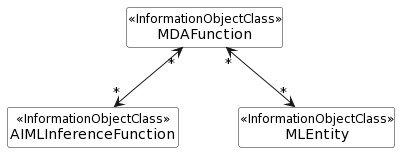 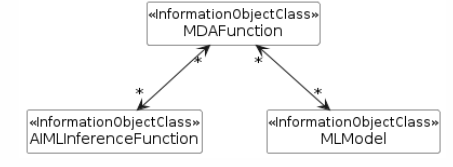 Figure 9.2.1-2: Relations for AI/ML supported MDA function9.3.1	MDAFunction9.3.1.1	DefinitionThe IOC MDAFunction represents the MDA function which supports one or more MDA capabilities. The MDA function may be supported by AI/ML. Attribute indicates that AI/ML is supported for this function. Attribute AIMLInferenceFuntionRef indicates that AI/ML Inference Function is supported for this function.9.3.1.2	AttributesTable 9.3.1.2-19.3.1.3	Attribute constraints9.3.1.4	NotificationsThe common notifications defined in clause 9.6 are valid for this IOC, without exceptions or additions.9.5.1	Attribute propertiesTable 9.5.1-1B.2.1	PlantUML code for Figure 9.2.1-2: Relations for AI/ML supported MDA function@startuml skinparam ClassStereotypeFontStyle normalskinparam ClassBackgroundColor Whiteskinparam shadowing falseskinparam monochrome truehide membershide circle'skinparam maxMessageSize 250skinparam nodesep 60class AIMLInferenceFunction <<InformationObjectClass>>class <<InformationObjectClass>>class MDAFunction  <<InformationObjectClass>>MDAFunction "*" <--> "*" AIMLInferenceFunctionMDAFunction "*" <--> "*" @endumlForge MR link: https://forge.3gpp.org/rep/sa5/MnS/-/merge_requests/1144 at commit 5c086f3d0cfeb2aa4e8fbfef762be87af7ee4334*** START OF CHANGE 1 ****** OpenAPI/TS28104_MdaNrm.yaml ***<CODE BEGINS>openapi: 3.0.1info:  title: MDA NRM  version: 18.3.0  description: >-    OAS 3.0.1 specification of the MDA NRM    © 2024, 3GPP Organizational Partners (ARIB, ATIS, CCSA, ETSI, TSDSI, TTA, TTC).    All rights reserved.externalDocs:  description: 3GPP TS 28.104; MDA   url: http://www.3gpp.org/ftp/Specs/archive/28_series/28.104/paths: {}components:  schemas:#-------- Definition of types-----------------------------------------------------    MDATypes:      type: array      items:        type: string    MDAOutputs:      type: array      items:        $ref: '#/components/schemas/MDAOutputPerMDAType'    AnalyticsScopeType:      oneOf:        - type: object          properties:            managedEntitiesScope:              $ref: 'TS28623_ComDefs.yaml#/components/schemas/DnList'        - type: object          properties:            areaScope:              $ref: 'TS28623_ComDefs.yaml#/components/schemas/GeoArea'    MDAOutputPerMDAType:      type: object      properties:        mDAType:          type: string        mDAOutputIEFilters:          type: array          items:            $ref: '#/components/schemas/MDAOutputIEFilter'    MDAOutputIEFilter:      type: object      properties:        mDAOutputIEName:          type: string        filterValue:          type: string        threshold:          $ref: '#/components/schemas/ThresholdInfo'        analyticsPeriod:          $ref: '#/components/schemas/AnalyticsSchedule'        timeOut:          $ref: 'TS28623_ComDefs.yaml#/components/schemas/DateTime'    ReportingMethod:      type: string      enum:        - FILE        - STREAMING        - NOTIFICATION    ReportingTarget:      $ref: 'TS28623_ComDefs.yaml#/components/schemas/Uri'    AnalyticsSchedule:      oneOf:        - type: object          properties:            timeDurations:              type: array              items:                $ref: 'TS28104_MdaReport.yaml#/components/schemas/TimeWindow'        - type: object          properties:            granularityPeriod:              type: integer    ThresholdInfo:      type: object      properties:        monitoredMDAOutputIE:                    type: string        thresholdDirection:          type: string          enum:            - UP            - DOWN            - UP_AND_DOWN        thresholdValue:          oneOf:            - type: integer            - $ref: 'TS28623_ComDefs.yaml#/components/schemas/Float'        hysteresis:          oneOf:            - type: integer              minimum: 0            - type: number              format: float              minimum: 0#-------- Definition of types for name-containments ------    SubNetwork-ncO-MdaNrm:      type: object      properties:        MDAFunction:          $ref: '#/components/schemas/MDAFunction-Multiple'        MDAReport:          $ref: '#/components/schemas/MDAReport-Multiple'    ManagedElement-ncO-MdaNrm:      type: object      properties:        MDAFunction:          $ref: '#/components/schemas/MDAFunction-Multiple'#-------- Definition of abstract IOCs --------------------------------------------#-------- Definition of concrete IOCs --------------------------------------------    MDAFunction-Single:      allOf:        - $ref: 'TS28623_GenericNrm.yaml#/components/schemas/Top'        - type: object          properties:            attributes:              allOf:                - $ref: 'TS28623_GenericNrm.yaml#/components/schemas/ManagedFunction-Attr'                - type: object                  properties:                    supportedMDACapabilities:                      $ref: '#/components/schemas/MDATypes'        - $ref: 'TS28623_GenericNrm.yaml#/components/schemas/ManagedFunction-ncO'        - type: object          properties:            MDARequest:              $ref: '#/components/schemas/MDARequest-Multiple'    MDARequest-Single:      allOf:        - $ref: 'TS28623_GenericNrm.yaml#/components/schemas/Top'        - type: object          properties:            attributes:              allOf:                - type: object                  properties:                    requestedMDAOutputs:                      $ref: '#/components/schemas/MDAOutputs'                    reportingMethod:                      $ref: '#/components/schemas/ReportingMethod'                    reportingTarget:                      $ref: '#/components/schemas/ReportingTarget'                    analyticsScope:                      $ref: '#/components/schemas/AnalyticsScopeType'                    startTime:                      $ref: 'TS28623_ComDefs.yaml#/components/schemas/DateTime'                    stopTime:                      $ref: 'TS28623_ComDefs.yaml#/components/schemas/DateTime'                    recommendationFilter:                      $ref: '#/components/schemas/AnalyticsScopeType'    MDAReport-Single:      $ref: 'TS28104_MdaReport.yaml#/components/schemas/MDAReport'#-------- Definition of JSON arrays for name-contained IOCs ----------------------    MDAFunction-Multiple:      type: array      items:        $ref: '#/components/schemas/MDAFunction-Single'    MDARequest-Multiple:      type: array      items:        $ref: '#/components/schemas/MDARequest-Single'    MDAReport-Multiple:      type: array      items:        $ref: '#/components/schemas/MDAReport-Single'#-------- Definitions in TS 28.104 for TS 28.532 ---------------------------------    resources-mdaNrm:      oneOf:        - $ref: '#/components/schemas/MDAFunction-Single'        - $ref: '#/components/schemas/MDARequest-Single'        - $ref: '#/components/schemas/MDAReport-Single'<CODE ENDS>*** END OF CHANGE 1 ***CR-Form-v12.1CR-Form-v12.1CR-Form-v12.1CR-Form-v12.1CR-Form-v12.1CR-Form-v12.1CR-Form-v12.1CR-Form-v12.1CR-Form-v12.1CHANGE REQUESTCHANGE REQUESTCHANGE REQUESTCHANGE REQUESTCHANGE REQUESTCHANGE REQUESTCHANGE REQUESTCHANGE REQUESTCHANGE REQUEST28.104CR0098revCurrent version:18.3.0For HELP on using this form: comprehensive instructions can be found at 
http://www.3gpp.org/Change-Requests.For HELP on using this form: comprehensive instructions can be found at 
http://www.3gpp.org/Change-Requests.For HELP on using this form: comprehensive instructions can be found at 
http://www.3gpp.org/Change-Requests.For HELP on using this form: comprehensive instructions can be found at 
http://www.3gpp.org/Change-Requests.For HELP on using this form: comprehensive instructions can be found at 
http://www.3gpp.org/Change-Requests.For HELP on using this form: comprehensive instructions can be found at 
http://www.3gpp.org/Change-Requests.For HELP on using this form: comprehensive instructions can be found at 
http://www.3gpp.org/Change-Requests.For HELP on using this form: comprehensive instructions can be found at 
http://www.3gpp.org/Change-Requests.For HELP on using this form: comprehensive instructions can be found at 
http://www.3gpp.org/Change-Requests.Proposed change affects:UICC appsMERadio Access NetworkXCore NetworkXTitle:	Rel-18 CR TS 28.104 updates on the terminology for ML entityRel-18 CR TS 28.104 updates on the terminology for ML entityRel-18 CR TS 28.104 updates on the terminology for ML entityRel-18 CR TS 28.104 updates on the terminology for ML entityRel-18 CR TS 28.104 updates on the terminology for ML entityRel-18 CR TS 28.104 updates on the terminology for ML entityRel-18 CR TS 28.104 updates on the terminology for ML entityRel-18 CR TS 28.104 updates on the terminology for ML entityRel-18 CR TS 28.104 updates on the terminology for ML entityRel-18 CR TS 28.104 updates on the terminology for ML entitySource to WG:HuaweiHuaweiHuaweiHuaweiHuaweiHuaweiHuaweiHuaweiHuaweiHuaweiSource to TSG:S5S5S5S5S5S5S5S5S5S5Work item code:AIML_MGTAIML_MGTAIML_MGTAIML_MGTAIML_MGTDate:Date:Date:2024-04-29Category:FRelease:Release:Release:Rel-18Use one of the following categories:
F  (correction)
A  (mirror corresponding to a change in an earlier 													release)
B  (addition of feature), 
C  (functional modification of feature)
D  (editorial modification)Detailed explanations of the above categories can
be found in 3GPP TR 21.900.Use one of the following categories:
F  (correction)
A  (mirror corresponding to a change in an earlier 													release)
B  (addition of feature), 
C  (functional modification of feature)
D  (editorial modification)Detailed explanations of the above categories can
be found in 3GPP TR 21.900.Use one of the following categories:
F  (correction)
A  (mirror corresponding to a change in an earlier 													release)
B  (addition of feature), 
C  (functional modification of feature)
D  (editorial modification)Detailed explanations of the above categories can
be found in 3GPP TR 21.900.Use one of the following categories:
F  (correction)
A  (mirror corresponding to a change in an earlier 													release)
B  (addition of feature), 
C  (functional modification of feature)
D  (editorial modification)Detailed explanations of the above categories can
be found in 3GPP TR 21.900.Use one of the following categories:
F  (correction)
A  (mirror corresponding to a change in an earlier 													release)
B  (addition of feature), 
C  (functional modification of feature)
D  (editorial modification)Detailed explanations of the above categories can
be found in 3GPP TR 21.900.Use one of the following categories:
F  (correction)
A  (mirror corresponding to a change in an earlier 													release)
B  (addition of feature), 
C  (functional modification of feature)
D  (editorial modification)Detailed explanations of the above categories can
be found in 3GPP TR 21.900.Use one of the following categories:
F  (correction)
A  (mirror corresponding to a change in an earlier 													release)
B  (addition of feature), 
C  (functional modification of feature)
D  (editorial modification)Detailed explanations of the above categories can
be found in 3GPP TR 21.900.Use one of the following categories:
F  (correction)
A  (mirror corresponding to a change in an earlier 													release)
B  (addition of feature), 
C  (functional modification of feature)
D  (editorial modification)Detailed explanations of the above categories can
be found in 3GPP TR 21.900.Use one of the following releases:
Rel-8	(Release 8)
Rel-9	(Release 9)
Rel-10	(Release 10)
Rel-11	(Release 11)
…
Rel-15	(Release 15)
Rel-16	(Release 16)
Rel-17	(Release 17)
Rel-18	(Release 18)Use one of the following releases:
Rel-8	(Release 8)
Rel-9	(Release 9)
Rel-10	(Release 10)
Rel-11	(Release 11)
…
Rel-15	(Release 15)
Rel-16	(Release 16)
Rel-17	(Release 17)
Rel-18	(Release 18)Reason for change:Reason for change:During 3GPP SA5#154 meeting, S5-241931 was agreed to change the term “ML entity” to ML Model. This contribution propose to align the terminology with it.Stage3 related with MLmodel are missingDuring 3GPP SA5#154 meeting, S5-241931 was agreed to change the term “ML entity” to ML Model. This contribution propose to align the terminology with it.Stage3 related with MLmodel are missingDuring 3GPP SA5#154 meeting, S5-241931 was agreed to change the term “ML entity” to ML Model. This contribution propose to align the terminology with it.Stage3 related with MLmodel are missingDuring 3GPP SA5#154 meeting, S5-241931 was agreed to change the term “ML entity” to ML Model. This contribution propose to align the terminology with it.Stage3 related with MLmodel are missingDuring 3GPP SA5#154 meeting, S5-241931 was agreed to change the term “ML entity” to ML Model. This contribution propose to align the terminology with it.Stage3 related with MLmodel are missingDuring 3GPP SA5#154 meeting, S5-241931 was agreed to change the term “ML entity” to ML Model. This contribution propose to align the terminology with it.Stage3 related with MLmodel are missingDuring 3GPP SA5#154 meeting, S5-241931 was agreed to change the term “ML entity” to ML Model. This contribution propose to align the terminology with it.Stage3 related with MLmodel are missingDuring 3GPP SA5#154 meeting, S5-241931 was agreed to change the term “ML entity” to ML Model. This contribution propose to align the terminology with it.Stage3 related with MLmodel are missingDuring 3GPP SA5#154 meeting, S5-241931 was agreed to change the term “ML entity” to ML Model. This contribution propose to align the terminology with it.Stage3 related with MLmodel are missingSummary of change:Summary of change:Correct the ML entity to ML model.Add stage3 code for mlModelRef and aIMLInferenceFunctionRefCorrect the ML entity to ML model.Add stage3 code for mlModelRef and aIMLInferenceFunctionRefCorrect the ML entity to ML model.Add stage3 code for mlModelRef and aIMLInferenceFunctionRefCorrect the ML entity to ML model.Add stage3 code for mlModelRef and aIMLInferenceFunctionRefCorrect the ML entity to ML model.Add stage3 code for mlModelRef and aIMLInferenceFunctionRefCorrect the ML entity to ML model.Add stage3 code for mlModelRef and aIMLInferenceFunctionRefCorrect the ML entity to ML model.Add stage3 code for mlModelRef and aIMLInferenceFunctionRefCorrect the ML entity to ML model.Add stage3 code for mlModelRef and aIMLInferenceFunctionRefCorrect the ML entity to ML model.Add stage3 code for mlModelRef and aIMLInferenceFunctionRefConsequences if not approved:Consequences if not approved:Inconsistent descriptionInconsistent descriptionInconsistent descriptionInconsistent descriptionInconsistent descriptionInconsistent descriptionInconsistent descriptionInconsistent descriptionInconsistent descriptionClauses affected:Clauses affected:5.6, 9.1.2, 9.2.1, 9.3.1.1, 9.3.1.2, 9.3.1.3, 9.5.1, B.2.15.6, 9.1.2, 9.2.1, 9.3.1.1, 9.3.1.2, 9.3.1.3, 9.5.1, B.2.15.6, 9.1.2, 9.2.1, 9.3.1.1, 9.3.1.2, 9.3.1.3, 9.5.1, B.2.15.6, 9.1.2, 9.2.1, 9.3.1.1, 9.3.1.2, 9.3.1.3, 9.5.1, B.2.15.6, 9.1.2, 9.2.1, 9.3.1.1, 9.3.1.2, 9.3.1.3, 9.5.1, B.2.15.6, 9.1.2, 9.2.1, 9.3.1.1, 9.3.1.2, 9.3.1.3, 9.5.1, B.2.15.6, 9.1.2, 9.2.1, 9.3.1.1, 9.3.1.2, 9.3.1.3, 9.5.1, B.2.15.6, 9.1.2, 9.2.1, 9.3.1.1, 9.3.1.2, 9.3.1.3, 9.5.1, B.2.15.6, 9.1.2, 9.2.1, 9.3.1.1, 9.3.1.2, 9.3.1.3, 9.5.1, B.2.1YNOther specsOther specsX Other core specifications	 Other core specifications	 Other core specifications	 Other core specifications	TS/TR ... CR ... TS/TR ... CR ... TS/TR ... CR ... affected:affected:X Test specifications Test specifications Test specifications Test specificationsTS/TR ... CR ... TS/TR ... CR ... TS/TR ... CR ... (show related CRs)(show related CRs)X O&M Specifications O&M Specifications O&M Specifications O&M SpecificationsTS/TR ... CR ... TS/TR ... CR ... TS/TR ... CR ... Other comments:Other comments:Forge MR link: https://forge.3gpp.org/rep/sa5/MnS/-/merge_requests/1144Forge MR link: https://forge.3gpp.org/rep/sa5/MnS/-/merge_requests/1144Forge MR link: https://forge.3gpp.org/rep/sa5/MnS/-/merge_requests/1144Forge MR link: https://forge.3gpp.org/rep/sa5/MnS/-/merge_requests/1144Forge MR link: https://forge.3gpp.org/rep/sa5/MnS/-/merge_requests/1144Forge MR link: https://forge.3gpp.org/rep/sa5/MnS/-/merge_requests/1144Forge MR link: https://forge.3gpp.org/rep/sa5/MnS/-/merge_requests/1144Forge MR link: https://forge.3gpp.org/rep/sa5/MnS/-/merge_requests/1144Forge MR link: https://forge.3gpp.org/rep/sa5/MnS/-/merge_requests/1144This CR's revision history:This CR's revision history:1st changeNext changeLabel referenceLocal label TS 28.105 [24], IOC, AIMLInferenceFunctionAIMLInferenceFunctionTS 28.105 [24], IOC, Next changeNext changeAttribute nameSisReadable isWritableisInvariantisNotifyablesupportedMDACapabilitiesMTFFTAttribute related to roleCMTFFTaIMLInferenceFunctionRefCMTFFTNameDefinitionCM SThe condition is "The MDA function is supported by ML ".aIMLInferenceFunctionRef CM SThe condition is "The MDA function is supported by AI/ML inference function".Next changeAttribute NameDocumentation and Allowed ValuesPropertiesmDATypeIt indicates the type of MDA type (corresponding to the MDA capability).AllowedValues: the value of MDA type defined for each MDA capability in clause 8.type: Stringmultiplicity: 0..1isOrdered: N/AisUnique: N/AdefaultValue: None isNullable: FalserequestedMDAOutputs It indicates the requested analytics outputs for an MDA request.type: MDAOutputPerMDAType multiplicity: *isOrdered: FalseisUnique: TruedefaultValue: NoneisNullable: FalsemDAOutputIEFiltersIt provides the filters for the analytics output information elements of an MDA type for an MDA request.type: MDAOutputIEFiltermultiplicity: *isOrdered: FalseisUnique: TruedefaultValue: None isNullable: FalsemDAOutputIENameIt indicates the analytics output information element name.AllowedValues: the analytics output information element names for each MDA type as specified in clause 8.type: stringmultiplicity: 0..1isOrdered: N/AisUnique: N/AdefaultValue: None isNullable: FalsefilterValueIt indicates the filter value for analytics output information element for an MDA request.The MDA output information element is only requested and reported when its value equals to the value of this attribute.allowedValues: depends on the definitions of the analytics output information element (see clause 8) indicated by mDAOutputIEName attribute.The type for the corresponding mDAOutputIEName as defined in clause 8thresholdIt indicates the threshold for analytics output information element for an MDA request.type: ThresholdInfomultiplicity: *isOrdered: FalseisUnique: TruedefaultValue: None isNullable: FalseanalyticsPeriodIt indicates a list of time durations, or a time-period related to a time schedule for analytics.   type: AnalyticsSchedulemultiplicity: 1isOrdered: N/AisUnique: N/AdefaultValue: None isNullable: FalsetimeOutIt indicates a time until which an MDA MnS consumer needs to obtain an MDA output. Beyond this time the MDA output is no longer needed by the MDA MnS consumer.type: DateTime (see TS 32.156 [18])multiplicity: 0..1isOrdered: N/AisUnique: N/AdefaultValue: None isNullable: FalsereportingMethodIt indicates the reporting method of the analytics output selected by the MnS consumer.allowedValues: File, Streaming, Notification.type: Enummultiplicity: 0..1isOrdered: N/AisUnique: N/AdefaultValue: None isNullable: FalsereportingTargetIt indicates the reporting target of the MDA outputs.Allowed values: URI.type: Stringmultiplicity: 0..1isOrdered: N/AisUnique: N/AdefaultValue: None isNullable: FalseanalyticsScopeIt indicates the scope of the analytics requested by the MnS consumer.type: AnalyticsScopeTypemultiplicity: 0..1isOrdered: N/AisUnique: TruedefaultValue: None isNullable: FalsemanagedEntitiesScopeIt indicates the scope of the analytics by the DNs of the managed entities.It carries the DN(s) of SubNetwork MOI(s), ManagedElement MOI(s), and/or the MOI(s) of the derivative IOCs of ManagedFunction (see TS 28.622 [19]).For each MOI provided by this attribute, the MOI itself and all of its subordinated MOIs are in the scope of analytics.type: DNmultiplicity: *isOrdered: FalseisUnique: TruedefaultValue: None isNullable: FalseareaScopeIt indicates the scope of the analytics by the geographical area information.type: GeoArea (see TS 28.622 [19])multiplicity: *isOrdered: FalseisUnique: TruedefaultValue: None isNullable: FalsestartTimeIt indicates the start time of the periodical analytics requested by the MnS consumer.type: DateTime (see TS 32.156 [18])multiplicity: 0..1isOrdered: N/AisUnique: N/AdefaultValue: None isNullable: FalsestopTimeIt indicates the stop time of the periodical analytics requested by the MnS consumer.This attribute shall contain a NULL value in case the analytics is requested for an indefinite time period.type: DateTime (see TS 32.156 [18])multiplicity: 0..1isOrdered: N/AisUnique: N/AdefaultValue: None isNullable: FalsemDAReportIDIt indicates the identifier for the MDAReport.type: stringmultiplicity: 0..1isOrdered: N/AisUnique: N/AdefaultValue: None isNullable: FalsemDAOutputListIt indicates a list of output results related to particular MDA type.type: MDAOutputEntrymultiplicity: *isOrdered: FalseisUnique: TruedefaultValue: None isNullable: FalseanalyticsWindowIt indicates the time duration related to an MDA output. It can be in the past, when the analytics is statistics, or in the future for a prediction.type: TimeWindowmultiplicity: 0..1isOrdered: N/AisUnique: N/AdefaultValue: None isNullable: FalsemDAOutputIEValueIt indicates the MDA output result that can be numeric or non-numeric.The type for the corresponding mDAOutputIEName as defined in clause 8confidenceDegreeA probability range that contains the degree of accuracy of the analytics output statistics or prediction.type: Realmultiplicity: 0..1isOrdered: N/AisUnique: N/AdefaultValue: NoneisNullable: FalsesupportedMDACapabilitiesIt indicates the MDA capabilities supported by the MDA function.AllowedValues: the value of MDA types defined for the MDA capabilities in clause 8.type: Stringmultiplicity: *isOrdered: FalseisUnique: TruedefaultValue: None isNullable: FalsemDAOutputsIt indicates the analytics output results of one or more MDA types delivered to MDA consumer.type: MDAOutputsmultiplicity: *isOrdered: FalseisUnique: TruedefaultValue: None isNullable: FalsemDARequestRefIt indicates the DN of the MDARequest MOI for which the results are generated by the MDA producer.type: DNmultiplicity: 0..1isOrdered: N/AisUnique: N/AdefaultValue: None isNullable: FalsemonitoredMDAOutputIEIt indicates the analytics output information element name monitored by a threshold.AllowedValues: the analytics output information element names for each MDA type as specified in clause 8.type: stringmultiplicity: 1isOrdered: N/AisUnique: N/AdefaultValue: None isNullable: FalsethresholdValueIt specifies the value against which the monitored MDA output information element is compared at a threshold level in case the hysteresis is zero.allowedValues: float or integertype: Unionmultiplicity: 1isOrdered: NAisUnique: NAdefaultValue: NoneisNullable: FalsehysteresisIt specifies the hysteresis of a threshold. If this attribute is present the monitored MDA output information element value is not compared against the threshold value as specified by the thresholdValue attribute but against a high and low threshold value given byhighThresholdValue- = thresholdValue + hysteresislowThresholdValue = thresholdValue - hysteresisWhen going up, the threshold is triggered when the MDA output information element value reaches or crosses the high threshold value. When going down, the threshold is triggered when the MDA output information element value reaches or crosses the low threshold value.allowedValues: non-negative float or integertype: Unionmultiplicity: 0..1isOrdered: NAisUnique: NAdefaultValue: NoneisNullable: FalsethresholdDirectionIt indicates the direction of a threshold indicating the direction for which a threshold crossing triggers a threshold.When the threshold direction is configured to "UP", the associated treshold is triggered only when the subject MDA output information element value is going up upon reaching or crossing the threshold value. The treshold is not triggered, when the MDA output information element value is going down upon reaching or crossing the threshold value.Vice versa, when the threshold direction is configured to "DOWN", the associated treshold is triggered only when the MDA output information element value is going down upon reaching or crossing the threshold value. The treshold is not triggered, when the MDA output information element value is going up upon reaching or crossing the threshold value.When the threshold direction is set to "UP_AND_DOWN" the treshold is active in both direcions.In case a threshold with hysteresis is configured, the threshold direction attribute shall be set to "UP_AND_DOWN".allowedValues:- UP- DOWN- UP_AND_DOWNtype: ENUMmultiplicity: 1isOrdered: N/AisUnique: N/AdefaultValue: NoneisNullable: FalsemDAOutputStartTimeIt indicates the analytics start time for an MDA output.type: DateTime (see TS 32.156 [18])multiplicity: 1isOrdered: N/AisUnique: N/AdefaultValue: None isNullable: FalsemDAOutputEndTimeIt indicates the analytics end time for an MDA output.type: DateTime (see TS 32.156 [18])multiplicity: 1isOrdered: N/AisUnique: N/AdefaultValue: None isNullable: FalsetimeDurationsIt indicates a list of time duration.type: TimeWindowmultiplicity: *isOrdered: N/AisUnique: TruedefaultValue: None isNullable: FalsegranularityPeriodIt indicates the granularity period (in unit of second) of the analytics for an MDA output. In case of PM prediction, this indicates the granularity period of the prediction of the PMs.type: integermultiplicity: 1isOrdered: N/AisUnique: N/AdefaultValue: None isNullable: FalseThis attribute holds a DN of (See TS 28.105 [24]).type: DNmultiplicity: 0..*isOrdered: FalseisUnique: TruedefaultValue: NoneisNullable: FalseaIMLInferenceFuntionRefThis attribute holds a DN of AIMLInferenceFuntion (See TS 28.105 [24]) type: DNmultiplicity: 0..*isOrdered: FalseisUnique: TruedefaultValue: NoneisNullable: FalserecommendationFilterIt indicates the entities for which no recommendation should be generated for the specific MDAOutputPerMDAType. This could be provided either as managedEntitiesScope or as areaScope.type: AnalyticsScopeTypemultiplicity: 1isOrdered: N/AisUnique: N/AdefaultValue: None isNullable: FalseNext changeNext changeEnd of change